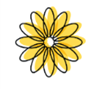 חטיבה  	       רחוב גן השקמים 2 א' סביון 5690500                                                                        סביון גני-יהודה	       טל:072-3845430   פקס:072-3845431                                                              סמל מוסד 482687 	       hativasavyon@savyon.edum.org.il 	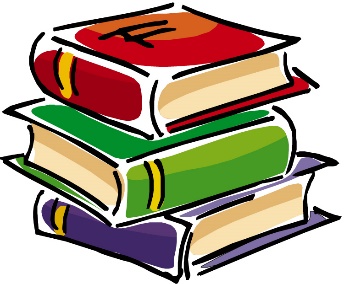 רשימת ספרים לשנת הלימודים תשפ"בכיתה    ז'חופשה נעימה !*     יתכן ובמהלך שנת הלימודים תתבקשו לרכוש ציוד נוסף בהתאם לתוכנית הלימודיםמקצועשם הספר / חוברתמחבר/הוצאהמחיר בש"חמתמטיקהמתמטיקה לכיתה ז' סדרת צמרת חלקים א'+ב'+ג'אתי עוזרי ויצחק שלו79.0ערביתאל-ערביה(א) מהדורה חדשה2017צוות ת"ל-לוני כהן44.80תנ"ךספר תנ"ך מלאספרות"שורשים וכנפיים" ז'מ' מיינר, ש' פרידור, ב' גלר טליתמן/ הוצאת כנרת46.40  עבריתעכשיו עברית-חוברת לכיתה ז'  הוצאת מט"ח48.0עבריתעכשיו עברית - קורס דיגיטלי לכיתה ז'.הוצאת מט"חרכישה מרוכזת ע"י ביה"ס- יש להעביר 40 ₪ למזכירות.מדעים"מדעי החומר" לכיתה ז' "מדעי החיים לכיתה ז'חוה בן חורין ועמיתים/ הוצאת מט"ח 39.2048.30אנגליתWAY TO GO – STUDENT BOOK +WORKBOOKGRAMMAR WORKSHEETS 3Meaningful reading 1JUDY DOBKINS, ELLEN ZELENKO/ECB ECBUpp52.3036.3067.30